雲端運算(安全)作業1  ( 3 ) 1. 對企業主而言，雲端運算安全與原有的系統最大的差異(1)  雲端系統比較安全 (2) 原有的系統比較安全 (3) 企業失去掌控權 (4) 差不多(  1  ) 2. 服務等級協議 (SLA)主要是定義?(1) 雲端供應者與雲端消費者之間的服務        (2) 雲端消費者之間的關係(3) 雲端設計者與雲端消費者之間的關係        (4) 雲端供應者之間的關係(  3  ) 3. 下列何者不是服務等級協議 (SLA)的要求?(1) 安全性   (2) 認證    (3)價格    (4)以上皆不是(  2  ) 4. XACML(可延伸存取控制標示語言) 主要安全控管功能為        (1) 資料/儲存安全   (2) 安全政策    (3) 加密     (4)以上皆不是5. 請列出SLA的服務等級目標(SLO)之兩個例子?系統不應具有 10 個以上的待決要求。處理要求的時間應少於 3 秒。讀取要求的資料串流應於 2 秒內啟動。同一時間至少要有 5 個 OM 執行個體是 99.99999% 可用的 ，而且每家供應者至少要有三個資料中心都能提供該執行個體。雲端運算(安全)作業2  	\(  4   ) 1. CSA將雲端安全分為兩大領域，分別為治理 (Governance) 與維運 (Operation)，下列何者屬於治理 (Governance)?(1) 事件處理、通知與回復  (2) 加密與金鑰管理 (3) 身份與存取管理        (4) 法規遵守與稽核 (  4   ) 2. CSA將雲端安全分為兩大領域，分別為治理 (Governance) 與維運 (Operation)，下列何者屬於維運 (Operation)?(1) 資訊生命週期管理    (2) 可攜性與互通性 (3) 治理與企業風險管理  (4) 應用程式安全 3. 請列出資料安全生命週期(Data Security life cycle)?(6個部分)Create  Store  Use  Share  Archive  Destroy雲端運算(安全)作業3  1. 請列出下圖synflood攻擊的內容由下圖中可觀察到，駭客會不斷的變換IP位置，並且不斷的向140.127.220.205發出封包請求。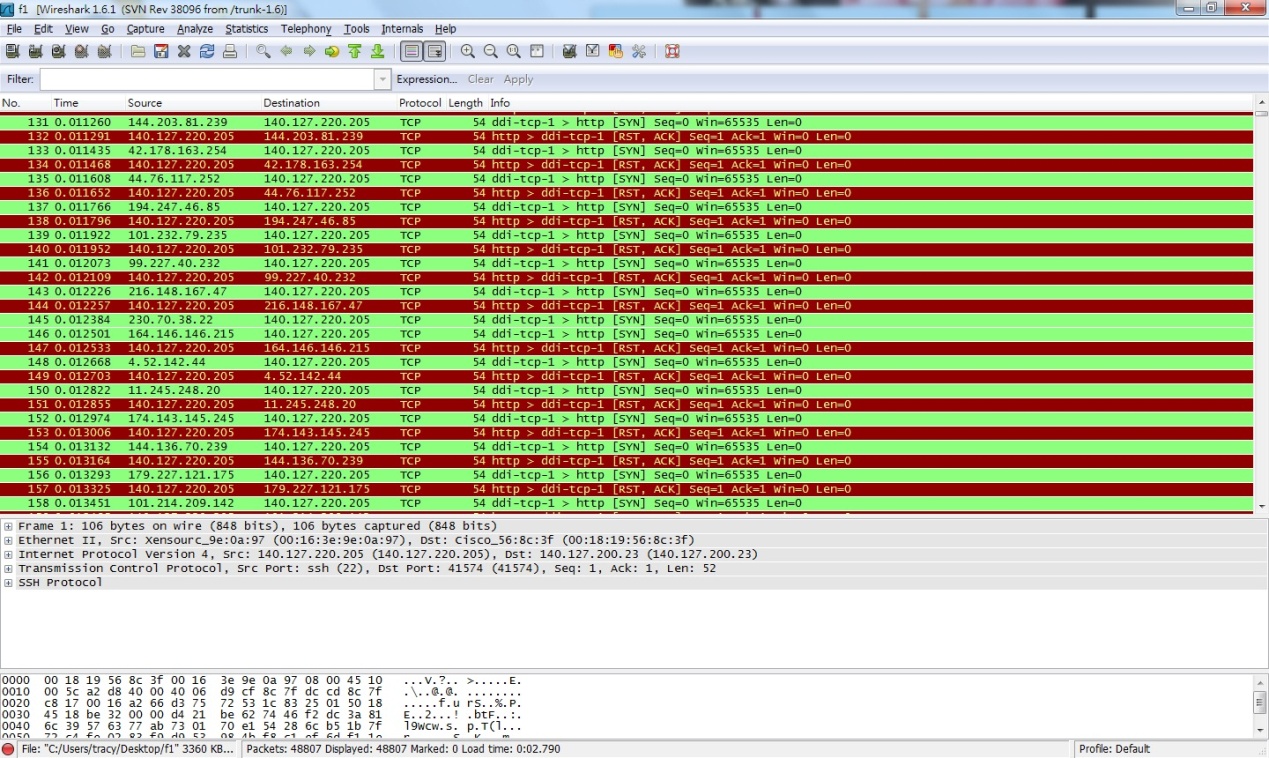 2. 請列出下圖arp spoofing攻擊的內容   攻擊者(Cimsys_33:44:55) 利用ARP 將IP位址140.127.220.254送到錯誤的MAC位置00:11:22:33:44:55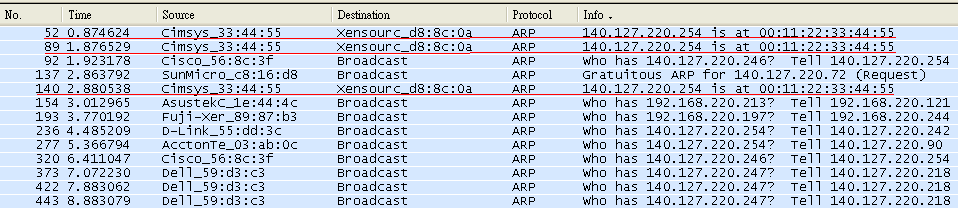 